Teaser-Box oder 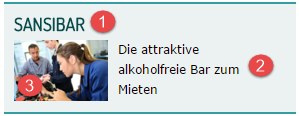 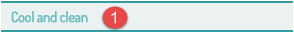 Info-Kästchen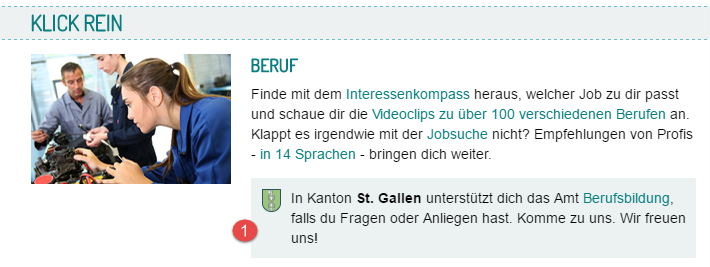 ° Beispiele: «Startseite Jugendliche» oder «Startseite Lehrpersonen» oder «Jugendliche - Beruf»News oder 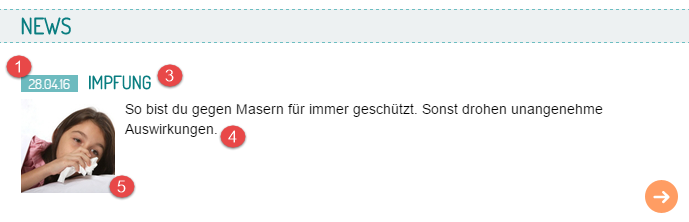 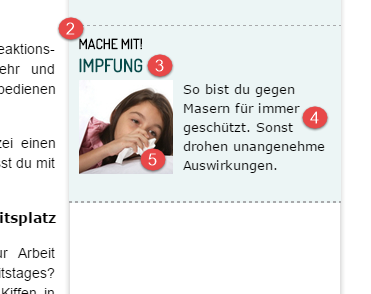 1Beschriftung2Begleittext / Botschaft3Bild4Linkhttp://                                    oder https://TargetZielgruppe/n (Auswahl fett markieren)Jugendliche / Multiplikatoren / ElternTargetThematische Sektion/en (Auswahl fett markieren)Falls für JugendlicheAlkohol - Beruf - Cannabis - Ernährung - Freizeit - Gewalt - Gewicht / Essstörungen - Glücksspiel - Jugendrechte - Medienkompetenz (Webprofi) - Psychische Störungen - Rauchen - Selbstvertrauen - Sexualität-  Sport - Stress - Suizidalität - VorurteileFalls für Multiplikatoren, z.B. Lehrpersonen:Alkohol - Beruf - Cannabis - Ernährung - Freizeit - Gewalt - Gewicht / Essstörungen - Glücksspiel - Jugendrechte - Medienkompetenz (Webprofi)  - Psychische Störungen - Rauchen Selbstvertrauen - Sexualität - Sport - Stress - SuizidalitätFür ElternAlkohol - Erziehung und Beziehung -  Psychische Belastungen - OnlinesuchtAusnahme(n)8Sichtbar von… bis… (unbefristet = leer lassen) 9Erinnerung an (E-Mail): Target°1TextSichtbar von… bis… (unbefristet = leer lassen) Erinnerung an (E-Mail): 1Datum News (für News in Startseiten, Ebenen 1,2,3)2Einleitender Text (für News in Artikeln, Ebene 4)3Beschriftung4Botschaft (kurz!)Linkhttp://                                    oder https://5BildTargetZielgruppe/n (Auswahl fett markieren)Jugendliche / Multiplikatoren / ElternTargetThematische Sektion/en (Auswahl fett markieren)Falls für JugendlicheAlkohol - Beruf - Cannabis - Ernährung - Freizeit - Gewalt - Gewicht / Essstörungen - Glücksspiel - Jugendrechte - Medienkompetenz (Webprofi) - Psychische Störungen - Rauchen - Selbstvertrauen - Sexualität-  Sport - Stress - Suizidalität - VorurteileFalls für Multiplikatoren, z.B. Lehrpersonen:Alkohol - Beruf - Cannabis - Ernährung - Freizeit - Gewalt - Gewicht / Essstörungen - Glücksspiel - Jugendrechte - Medienkompetenz (Webprofi)  - Psychische Störungen - Rauchen Selbstvertrauen - Sexualität - Sport - Stress - SuizidalitätFür ElternAlkohol - Erziehung und Beziehung -  Psychische Belastungen - OnlinesuchtAusnahme(n)Sichtbar von… bis… (unbefristet = leer lassen) Erinnerung an (E-Mail): 